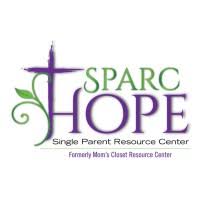 Individual Client Needs List including household items, specialty items, repairs, etc.(updated 10/23/2020)Needs a door put on hinges, or even shaved at top and bottom.  (40214 area)Needs a new door put on outside?   (40214 area)Needs special protein shakes to drink for six weeks after surgeryNeeds assistance with expense of first two months on a drug called Linzess.  (will cost $1500 to cover copay in 1st 2 months, then after that deductible is met, it will only be $60 / month, which she said she can handle.)One mom just got her first house!   Getting a list of all the things she needs.  Please call our office, or check back to see updates.